Для приобретения книги зайдите в Личный кабинет ЭБС «Лань» (www.e.lanbook.com) в раздел Книга взамен утерянной и нажмите Выбрать книги. 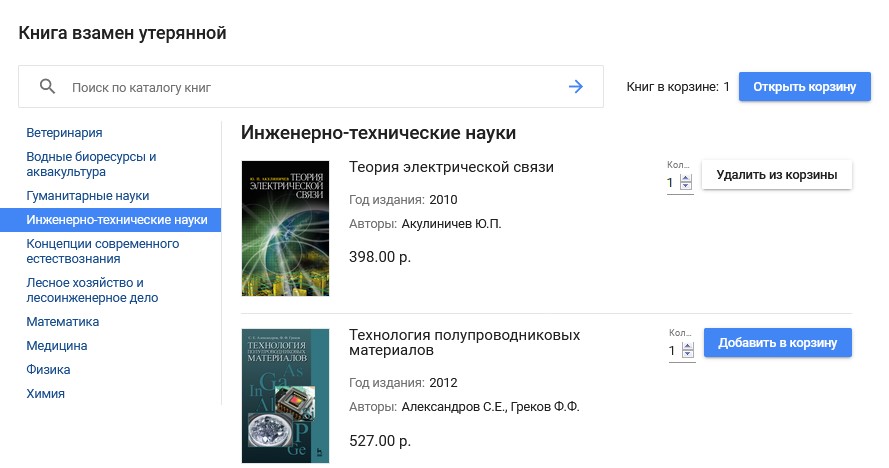 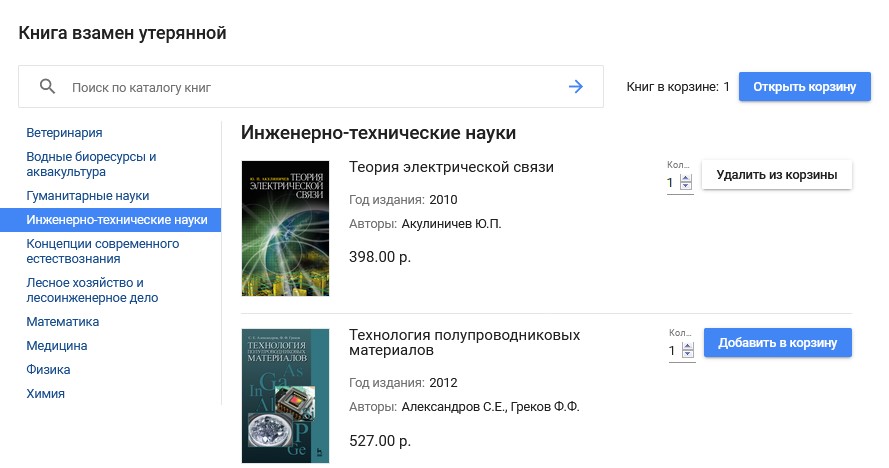 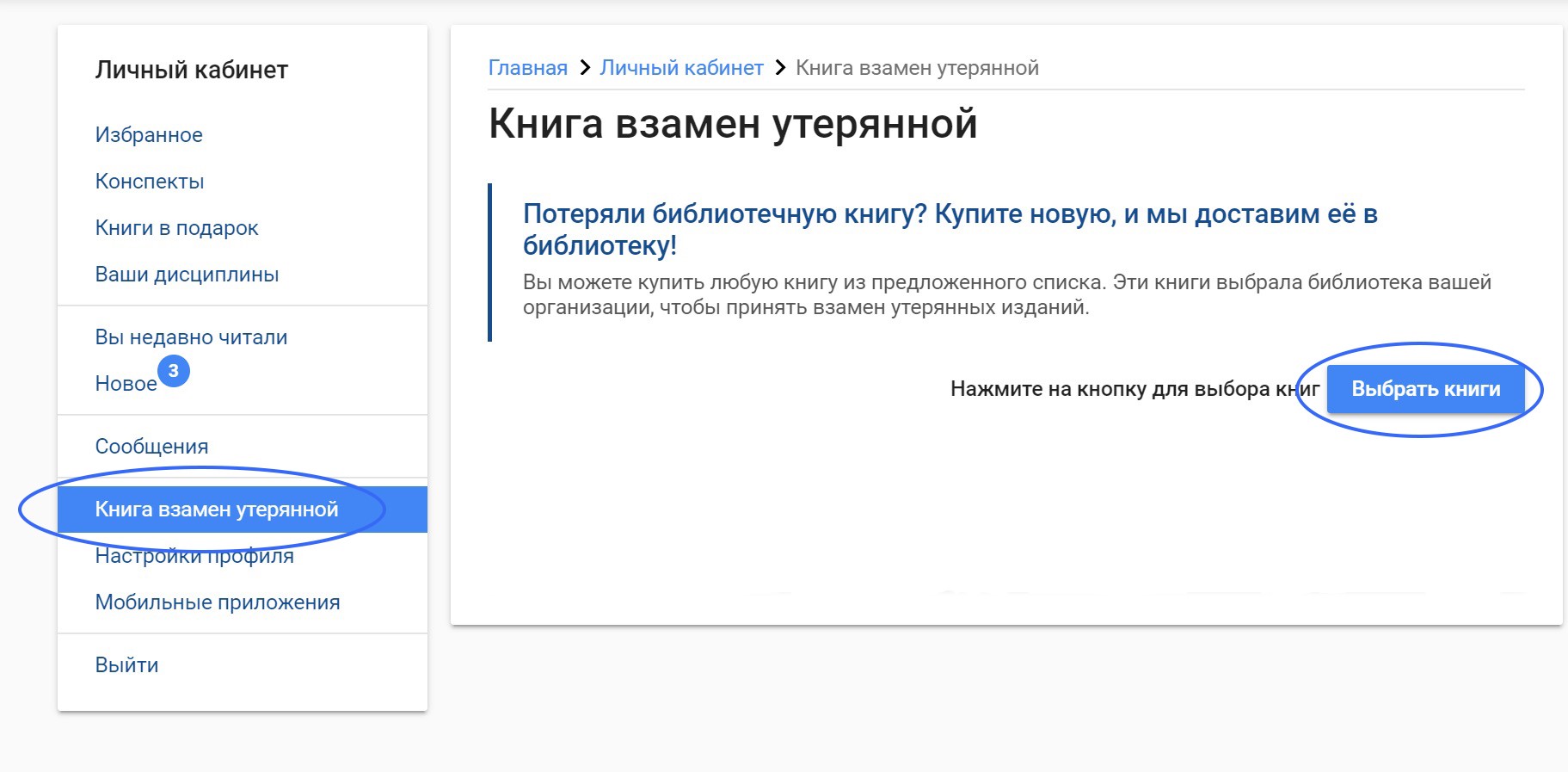 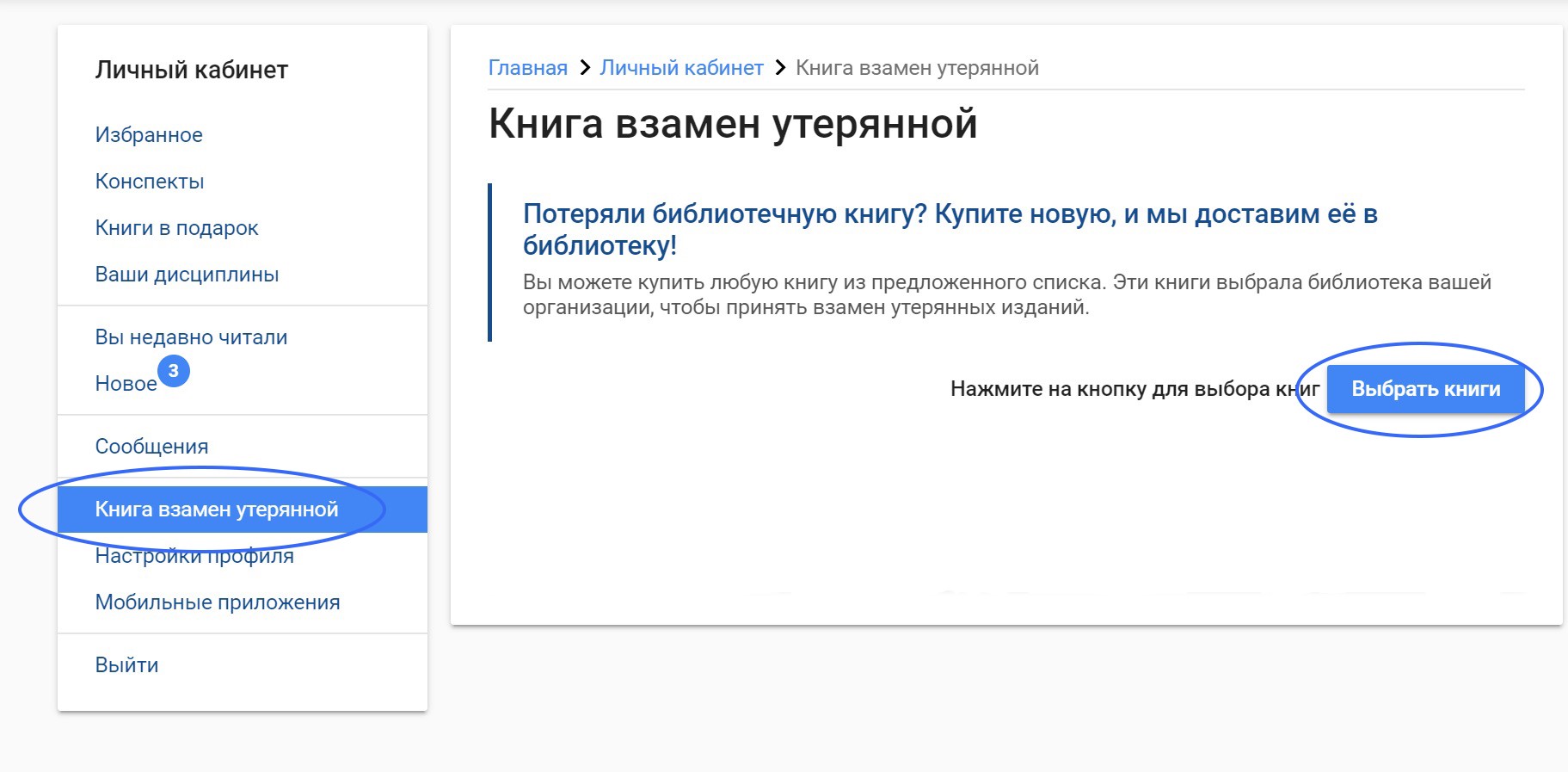 Выберите подходящий учебник, пользуясь рубрикатором по тематикам или Поиском.Добавьте в Корзину. После этого нажмите кнопку Открыть Корзину.После проверки книг и суммы в Корзине нажмите Перейти к оплате.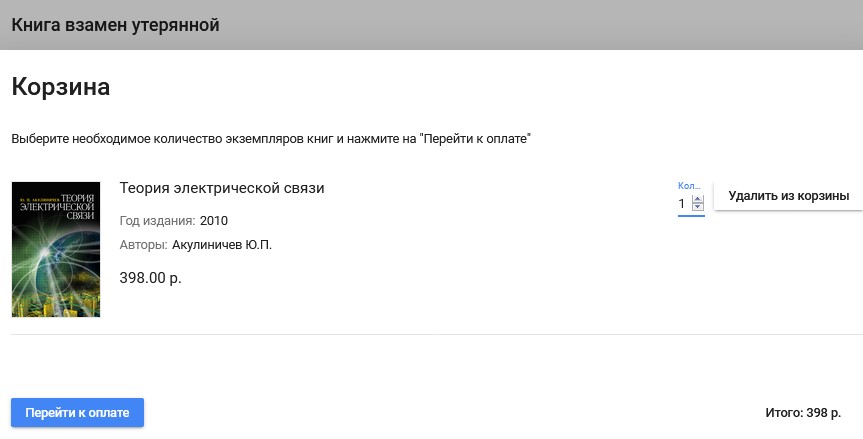 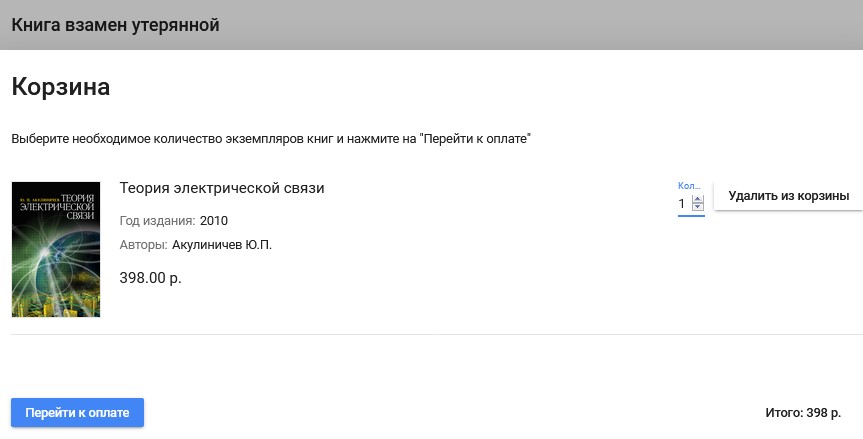 Оплатить можно всеми способами, которые позволяет Яндекс Касса.Карточкой, через платежные терминалы и т. д.Не забудьте поставить галочку Получить квитанцию.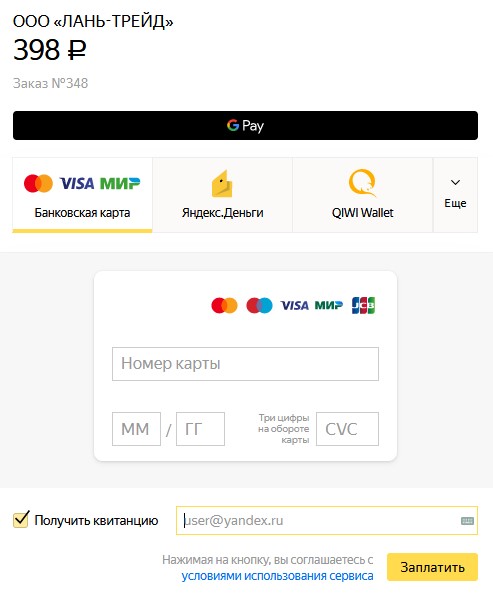 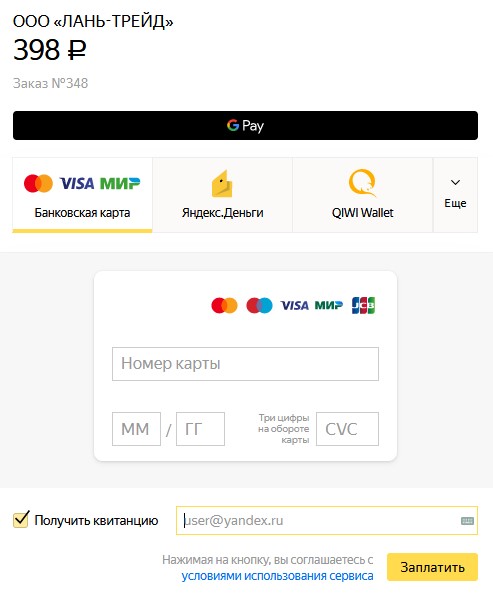 После оплаты в Личном кабинете Вы сможете распечатать подтверждающий документ и переслать его в библиотеку.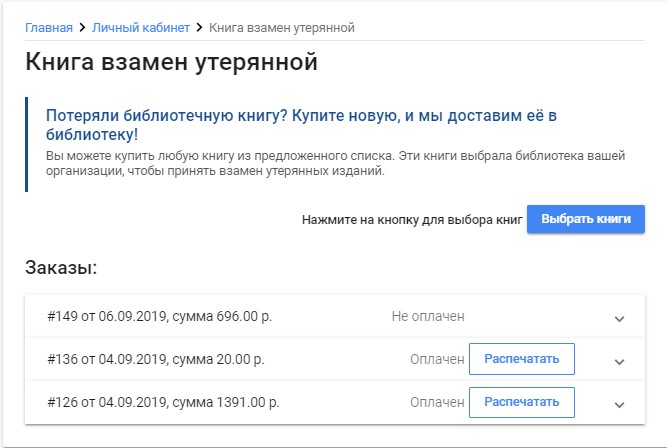 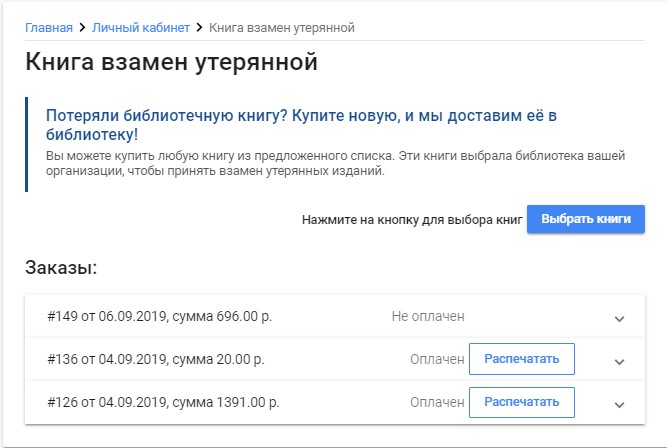 С вопросами по функционалу обращайтесь на ebs@lanbook.ru или в Вашу библиотеку.